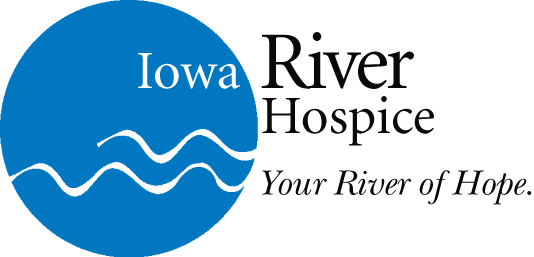 502 Plaza Heights RoadMarshalltown, IA  50158-4544641-753-7704 Dear ________________We are honored to have provided care to _______________________.  Memorial donations totaling __________________have been received as shown on the enclosed list.Donations of $1000.00 and above can be recognized with a leaf on our donor wall at our Hospice Home. The donor wall is a beautiful work of art created by Tom Moberg of Moberg Galleries in Des Moines.  It is a river scene featuring names in leaves or rocks.  The donor rocks are for gifts of $25,000 and above.  The donor leaves are made of different shades of metal and designate gifts in categories of:$10,000-$25,000     $5,000-$9,999     $2,500-$4,999     $1,000-$2,499.If you would like a leaf on our donor wall, please complete this form.  We will honor it as you request the inscription to read:	(For example: In Honor of Mary Jones, or In Memory of Sam Smith or Mary Smith 2014)__________________________________________________ (Your Signature)Please include a phone number or email address so we can notify you when the leaf is hung.Phone Number: __________________ Email Address: ____________________________________May we send you a link to our newsletter via e-mail?  	___Yes	___No Thank YouThank you for allowing us to care for your loved one.